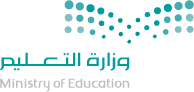 طالبتي العزيزة استعيني بالله ثم اجيبي على ما يلي :                السؤال الأول: اختاري الاجابة الصحيحة مما يلي: درجة لكل فقرة       السؤال الثانـي :   صلي الفقرة من العمود الأول بما يناسبه من العمود الثاني : درجة لكل فقرة    السؤال الثالث : أكملي الفراغات بما يناسبها من الكلمات التالية  : درجة لكل فقرة          (    درن      –       الخروج مبكرا       –          السنن الرواتب        –         يرفع صاحبه درجات       –         الشرك  )١. .................... من آداب يوم الجمعة. ٢. من فضائل العلم أنه ..............................٣. .......................... اي الدرن الوسخ وهذا تشبيه للخطايا والسيئات بالوسخ  ٤. ........................... هي اثنتا عشرة ركعة  . ٥.   ....................... هو صرف شيء من العبادة لغير الله .ب. أجيبي عما يلي : ١. من فضائل العلم: أنه طريق موصل الى الجنة إذكري الحديث الذي يدل على ذلك ؟   -----------------------------------------------------------------------------------------------------------------------------------------------------------------------------------------------------------------------------------------------٢. اذكري الجملة التي تقال في صلاة الفجر    ؟    .........................................................................................                                   انتهت الأسئلة مع تمنياتي لكم بالتوفيق والنجاح                                  معلمة المادة /                                                                      مديرة المدرسة /نوف بنت سليمان سبحي                                                        منال بنت راشد الحربي وزارة التعليم إدارة التعليم بمكة المكرمةمدرسة الأبناء النجباء 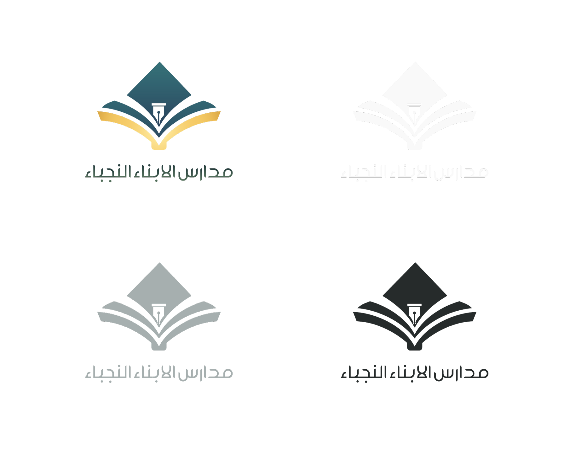 المادة:الدراسات الإسلامية( التوحيد-الحديث-الفقه)وزارة التعليم إدارة التعليم بمكة المكرمةمدرسة الأبناء النجباء الصف:خامس وزارة التعليم إدارة التعليم بمكة المكرمةمدرسة الأبناء النجباء أسئلة الاختبار لمادة دراسات الإسلامية    الفصل الدراسي الأول  للعام الدراسي 1444هـ / 1445هـ    اسم الطالبة رباعيا: .................................................................................   اسم الطالبة رباعيا: .................................................................................   اسم الطالبة رباعيا: .................................................................................   اسم الطالبة رباعيا: .................................................................................١.شبه النبي ﷺ الصلوات الخمس أ. الوادي ب.  النهر ج . البحر٢. معنى جملة  (الله اكبر )  أ. الله أعظم وأكبر من كل شئب. اقبلوا على الصلاة  ج.  محمد عبد الله ورسوله ٣.  أعظم ما امر الله به أ. الشرك ب. التوحيد ج. لا شيء مما سبق٤. عدد جمل الأذان . أ. 5 ب. 12ج. 15٥.  من الأصول التي يجب على العبد معرفتها  أ. معرفة الله عزوجلب. معرفة النبي محمد ﷺج. جميع ما سبقرقم العمود الأول الإجابة العمود الثاني ١عدد  السنن الرواتب يتمه ويكمله على الوجه المشروع ٢تعريف الإقامة :    عبدالرحمن بن صخر الدوسي ٣تعريف الحنفية :هو الاستسلام لله بالتوحيد و البعد عن كل ما يعبد من دون الله ٤صحابي كان يلقب بأبي هريرة  الإعلام بالقيام  الى الصلاة المفروضة  ٥معني يصبغ الوضوء  12